„Lonac i poklopac“Potrebni materijal:Dvije kartonske kutije ili košaricePrazne ambalaže različitih veličina i oblika 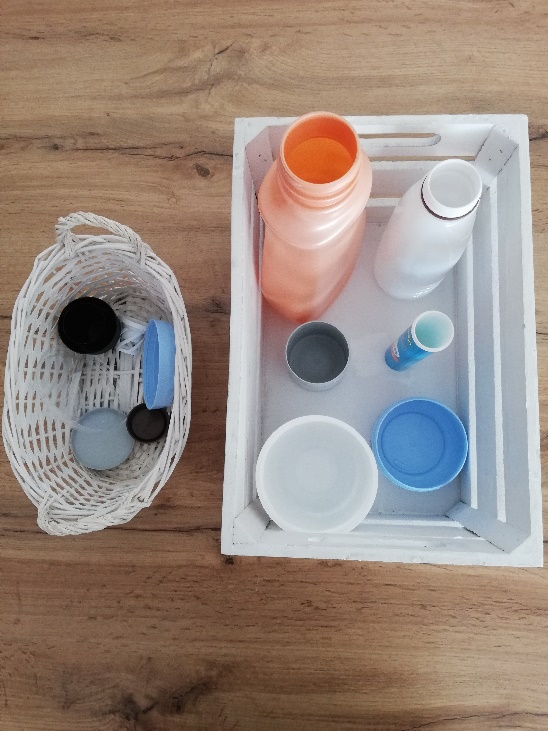 Opis igre:U jednoj posudi ponudite djetetu praznu ambalažu, a u drugoj poklopce. Djetetov zadatak je staviti pripadajući poklopac na ambalažu. Iako se ovo čini naizgled jednostavan zadatak, dijete će uživati u ovakvoj radnoj aktivnosti. Cilj igre: razvoj fine motorike prstiju i šake, okulomotorna koordinacija, stvaranje pozitivne slike o sebi „Šarene naočale“Potrebni materijal: Plastična prozirna boca u bojiŠkare (kojima ćete izrezati pravokutnik dimenzija cca 15x7 cm)Špaga ili rastezljiva gumaUpaljač (za taljenje oštrih rubova)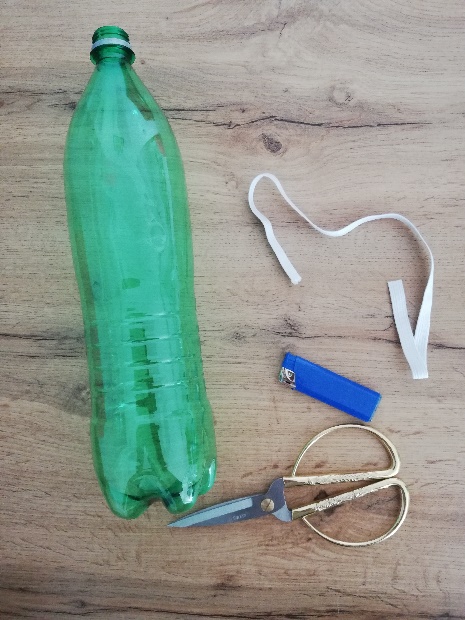 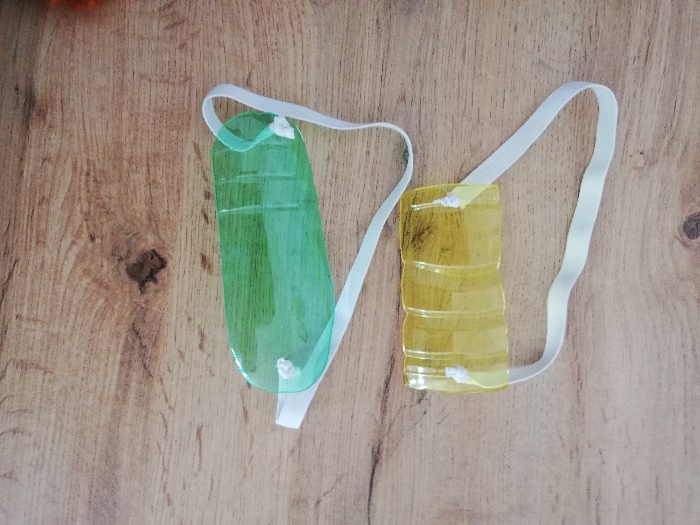 Opis igre:Ponudite djeci izrađene naočale i promatrajte svijet u različitim bojama. Cilj igre: razvoj vizualne percepcije, stjecanje iskustva vidom, razvoj pozitivnih emocionalnih stanja„Ples po papiru“Potrebni materijal: boja, papir većih dimenzija, proizvođač zvuka, ruke i stopala, kistOpis igre: Ponudite djetetu boju, pustite neku veselu skladbu (prijedlog: Vivaldi „Proljeće“) i zajedno otplešite na papir prstićima ili stopalima. Možete plesati kao da ste balerina, ptičica, veliki dinosaur… Druga način: uzmite kist i neka kistovi započnu taj ples.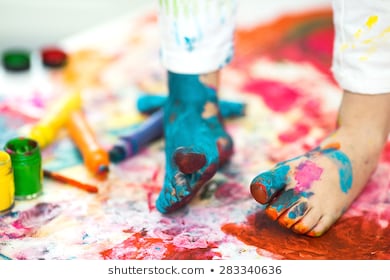 Cilj igre: poticanje dječje kreativnosti, razvoj vizualne, slušne i taktilne percepcije, razvoj spretnosti pri kretanju„Lutke prstići“Potrebni materijal:Različita tkanina ili filc, igla, konac, flomasterOpis igre:Od tkanine napravite jednostavne lutkice koje stanu na prst. 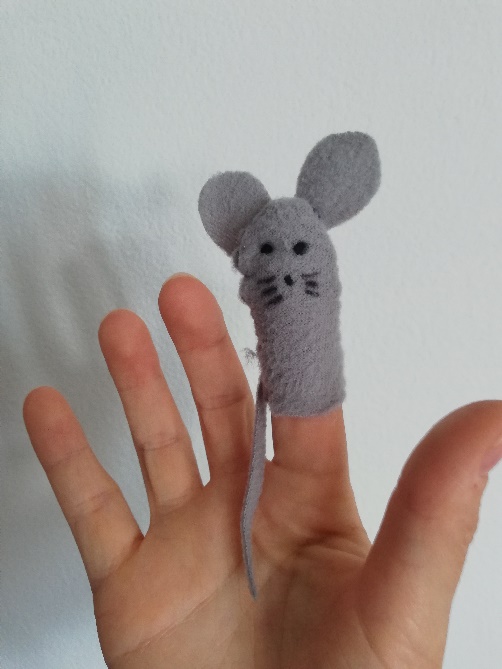 Uz životinje koje izradite možete pjevati i dobro znane pjesme „Farma strica Pere“ ili pak onu o prstićima. Farma strica PereTo je farma strica Pere, ija ija oNa toj farmi svega ima, ija ija oMišić ciju ciju, mišić ciju ciju, mišić ciju, mišić  ciju, mišić ciju, cijuKrava mu mu, krava mu mu, krava mu, krava mu, krava mu mu mu…Ili Mišić prstić, mišić prstić gdje si ti, tu sam ja, tu sam ja, kako siKrava prstić, krava prstić, gdje si ti , tu sam ja, tu sam ja, kako siCilj igre: razvoj fine motorike, razvoj artikulacije glasova„Balončići od sapunice“Potrebni materijal: Deterdžent za suđeVodaPosuda Slamka ili gornji dio penkale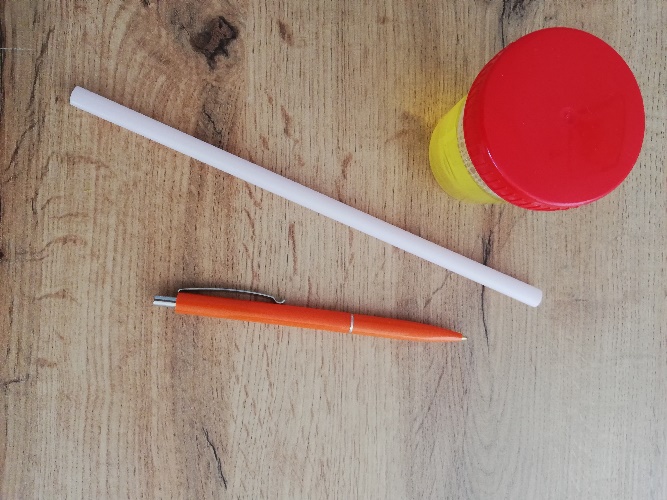 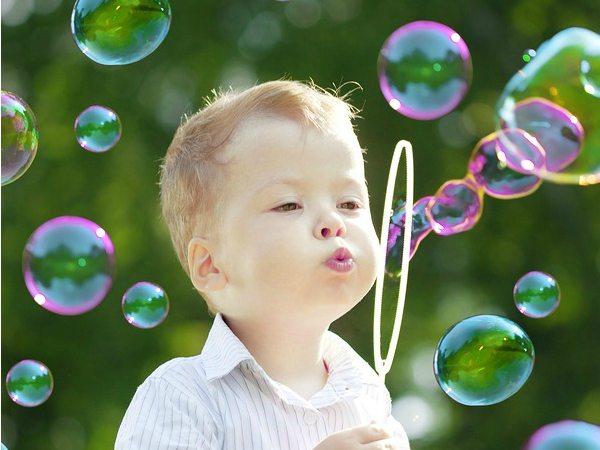 Slika preuzeta s https://www.merakilane.com/10-fun-activities-bubbles/Recept za tekućinu:50 ml deterdženta za pranje suđa50 ml vodePomiješatiOpis igre: Ponudite djetetu da samo puše balončiće ili pak vi pušite, a dijete neka lovi i promatra balončiće. Cilj igre: stvaranje pozitivnih emocionalnih stanja, jačanje orofacijalne muskulature 